Calcul 15Multiplication d’un nombre décimal par un entier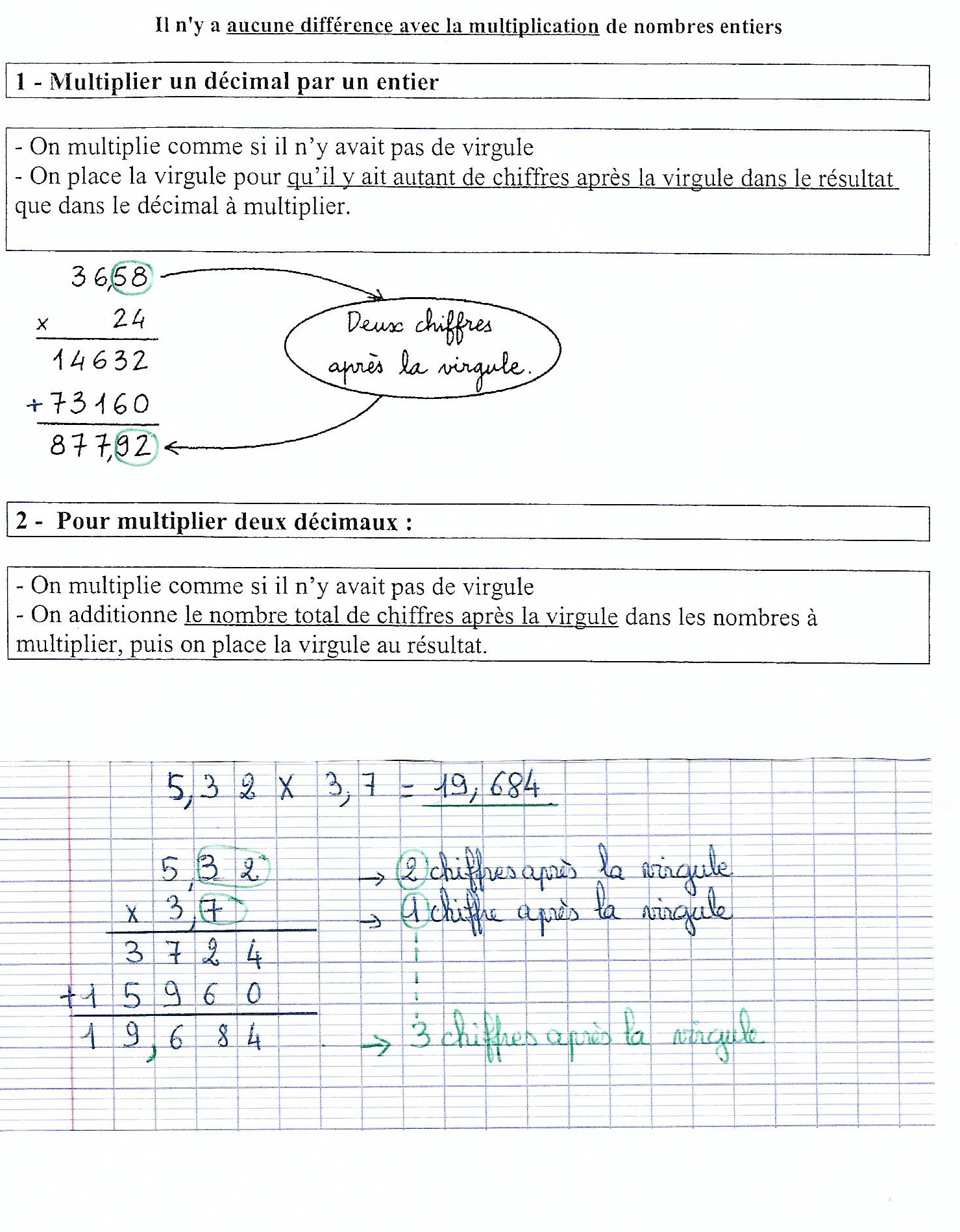 